Name: ENJA NARENDARAssistant Professor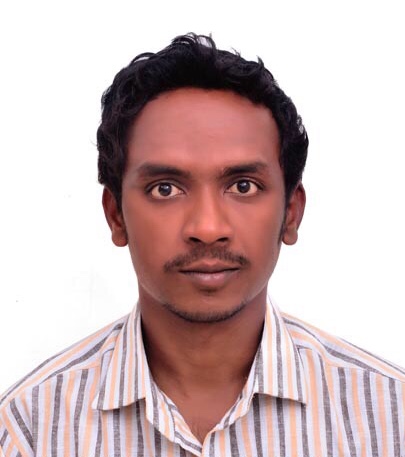 Qualification :                   M.Tech                                                 Qualification :                   M.Tech                                                 Experience (write a brief paragraph):      2 year 6 months Worked as an Asst Professor from 5th Dec 2015 to 30th Nov 2016 (1 Year) Tudi Narsimhareddy Institute of Technology & Science.Working as an Asst Professor from 16th Jan 2017 to till now in (1 Year 6 months) Vaagdevi College of Engineering.Experience (write a brief paragraph):      2 year 6 months Worked as an Asst Professor from 5th Dec 2015 to 30th Nov 2016 (1 Year) Tudi Narsimhareddy Institute of Technology & Science.Working as an Asst Professor from 16th Jan 2017 to till now in (1 Year 6 months) Vaagdevi College of Engineering.  Area of Interest: Civil Engineering  Area of Interest: Civil Engineering  Subjects Taught: Building materials, construction& planning (BMCP).  Subjects Taught: Building materials, construction& planning (BMCP).Workshops/Seminars/FDP’s Attended:          Actively participated in workshop on Pavement Design, Construction & Management System.Workshops/Seminars/FDP’s Attended:          Actively participated in workshop on Pavement Design, Construction & Management System.